 ҠАРАР                                                                                                             РЕШЕНИЕ24  май  2021 й.                                             № Р-14/47                                                       24  мая  2021 г.Об отмене решения Совета сельского поселения Абишевский сельсовет муниципального района Хайбуллинский район Республики Башкортостан от 17 июня 2015 года № Р-35/95 «О порядке обращения с ртутьсодержащими отходами на территории сельского поселения Абишевский  сельсовет муниципального района Хайбуллинский район Республики Башкортостан»	В соответствии с абзацем 9 статьи 5 Федерального закона от 24 июня 1998 года № 89-ФЗ «Об отходах производства и потребления» и  постановлением Правительства Российской Федерации от 3 сентября 2010 года № 681 «Об утверждении Правил обращения с отходами производства и потребления в части осветительных устройств, электрических ламп, ненадлежащие сбор, накопление, использование, обезвреживание, транспортирование и размещение, которых может повлечь причинение вреда жизни, здоровью граждан, вреда животным, растениям и окружающей среде», Совет сельского поселения Абишевский сельсовет муниципального района Хайбуллинский район Республики Башкортостан решил:            1. Отменить решения Совета сельского поселения Абишевский сельсовет муниципального района Хайбуллинский район Республики Башкортостан от 17 июня 2015 года № Р-35/95 «О порядке обращения с ртутьсодержащими отходами на территории сельского поселения Абишевский  сельсовет муниципального района Хайбуллинский район Республики Башкортостан»	2. Настоящее решение обнародовать на информационном стенде  Администрации сельского поселения Абишевский сельсовет и на официальном сайте Администрации сельского поселения Абишевский сельсовет муниципального района Хайбуллинский район Республики Башкортостан.	 Глава сельского поселения                                                                         Т.М. Юнусов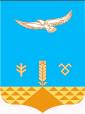 